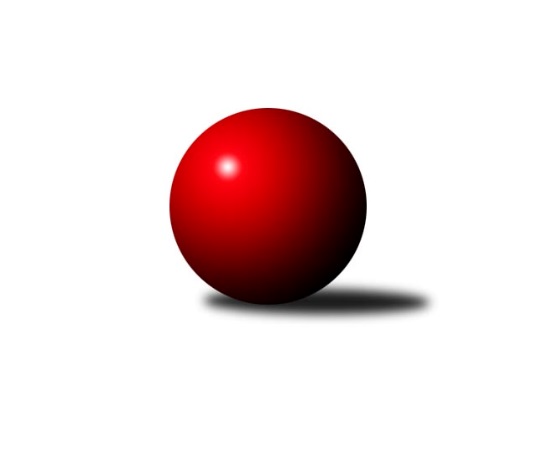 Č.1Ročník 2019/2020	7.9.2019Nejlepšího výkonu v tomto kole: 3323 dosáhlo družstvo: TJ Sokol Mistřín BJihomoravská divize 2019/2020Výsledky 1. kolaSouhrnný přehled výsledků:KK Réna Ivančice 	- KK Slovan Rosice B	1:7	2390:2580	5.0:19.0	6.9.TJ Bojkovice Krons	- KK Vyškov B	5:3	2778:2771	11.5:12.5	6.9.KC Zlín B	- KK Blansko B	5:3	2990:2975	13.0:11.0	6.9.SK Baník Ratíškovice A	- SK Baník Ratíškovice B	7:1	3192:3088	12.5:11.5	6.9.KK Vyškov C	- KK Jiskra Čejkovice	2.5:5.5	3169:3189	10.5:13.5	7.9.SKK Dubňany B	- TJ Jiskra Otrokovice	2:6	3180:3265	11.0:13.0	7.9.TJ Sokol Mistřín B	- TJ Sokol Luhačovice B	5:3	3323:3312	13.5:10.5	7.9.Tabulka družstev:	1.	KK Slovan Rosice B	1	1	0	0	7.0 : 1.0 	19.0 : 5.0 	 2580	2	2.	SK Baník Ratíškovice A	1	1	0	0	7.0 : 1.0 	12.5 : 11.5 	 3192	2	3.	TJ Jiskra Otrokovice	1	1	0	0	6.0 : 2.0 	13.0 : 11.0 	 3265	2	4.	KK Jiskra Čejkovice	1	1	0	0	5.5 : 2.5 	13.5 : 10.5 	 3189	2	5.	TJ Sokol Mistřín B	1	1	0	0	5.0 : 3.0 	13.5 : 10.5 	 3323	2	6.	KC Zlín B	1	1	0	0	5.0 : 3.0 	13.0 : 11.0 	 2990	2	7.	TJ Bojkovice Krons	1	1	0	0	5.0 : 3.0 	11.5 : 12.5 	 2778	2	8.	KK Vyškov B	1	0	0	1	3.0 : 5.0 	12.5 : 11.5 	 2771	0	9.	KK Blansko B	1	0	0	1	3.0 : 5.0 	11.0 : 13.0 	 2975	0	10.	TJ Sokol Luhačovice B	1	0	0	1	3.0 : 5.0 	10.5 : 13.5 	 3312	0	11.	KK Vyškov C	1	0	0	1	2.5 : 5.5 	10.5 : 13.5 	 3169	0	12.	SKK Dubňany B	1	0	0	1	2.0 : 6.0 	11.0 : 13.0 	 3180	0	13.	SK Baník Ratíškovice B	1	0	0	1	1.0 : 7.0 	11.5 : 12.5 	 3088	0	14.	KK Réna Ivančice	1	0	0	1	1.0 : 7.0 	5.0 : 19.0 	 2390	0Podrobné výsledky kola:	 KK Réna Ivančice 	2390	1:7	2580	KK Slovan Rosice B	Karel Dorazil *1	139 	 44 	 138 	45	366 	 0:4 	 443 	 157	53 	 152	81	Petr Streubel	Tomáš Řihánek	139 	 67 	 152 	53	411 	 0:4 	 456 	 148	72 	 177	59	Miroslav Ptáček	Eduard Kremláček	133 	 53 	 132 	42	360 	 0:4 	 424 	 151	68 	 134	71	Karel Plaga	Jaroslav Mošať	156 	 72 	 143 	97	468 	 4:0 	 398 	 142	62 	 135	59	Václav Špička	Miroslav Nemrava	134 	 61 	 147 	67	409 	 1:3 	 423 	 138	63 	 141	81	Petr Špatný	Tomáš Buršík	140 	 53 	 140 	43	376 	 0:4 	 436 	 145	62 	 150	79	Michal Klvaňarozhodčí: Tomáš Buršíkstřídání: *1 od 51. hodu Pavel HarenčákNejlepší výkon utkání: 468 - Jaroslav Mošať	 TJ Bojkovice Krons	2778	5:3	2771	KK Vyškov B	Jakub Pekárek	148 	 72 	 167 	79	466 	 1:3 	 500 	 156	105 	 150	89	Tomáš Procházka	Jana Šopíková	155 	 81 	 142 	62	440 	 3:1 	 423 	 152	53 	 159	59	Tomáš Vejmola	Martin Hradský	155 	 72 	 161 	62	450 	 3:1 	 426 	 154	57 	 143	72	Eduard Varga *1	Adam Kalina	158 	 61 	 172 	67	458 	 1:3 	 489 	 163	81 	 156	89	Pavel Vymazal	Lumír Navrátil	158 	 98 	 155 	81	492 	 2.5:1.5 	 440 	 164	62 	 133	81	Robert Mondřík	Jiří Kafka	163 	 62 	 161 	86	472 	 1:3 	 493 	 154	80 	 162	97	Jan Večerkarozhodčí: Hradský Martinstřídání: *1 od 61. hodu Zdenek PokornýNejlepší výkon utkání: 500 - Tomáš Procházka	 KC Zlín B	2990	5:3	2975	KK Blansko B	Zdeněk Bachňák	148 	 124 	 119 	146	537 	 4:0 	 468 	 120	119 	 116	113	Josef Kotlán	Petr Vrzalík	110 	 117 	 118 	83	428 	 1:3 	 482 	 138	93 	 127	124	Jiří Zapletal	David Matlach	118 	 132 	 139 	126	515 	 2:2 	 513 	 125	111 	 138	139	Ladislav Novotný	Miroslav Polášek *1	123 	 118 	 128 	127	496 	 2:2 	 503 	 118	127 	 126	132	Karel Kolařík	Zdeněk Šeděnka	128 	 130 	 131 	126	515 	 2:2 	 505 	 143	115 	 134	113	Otakar Lukáč	Martin Polepil	119 	 129 	 118 	133	499 	 2:2 	 504 	 127	126 	 134	117	Miroslav Flekrozhodčí: Zdeněk Bachňákstřídání: *1 od 61. hodu Petr PolepilNejlepší výkon utkání: 537 - Zdeněk Bachňák	 SK Baník Ratíškovice A	3192	7:1	3088	SK Baník Ratíškovice B	Dominik Schüller	130 	 134 	 151 	137	552 	 2:2 	 538 	 148	116 	 135	139	Zdeněk Helešic	Jan Minaříček	132 	 159 	 141 	115	547 	 2:2 	 528 	 128	138 	 143	119	Tomáš Koplík ml.	Stanislav Polášek	116 	 131 	 117 	114	478 	 0.5:3.5 	 513 	 118	150 	 131	114	Jana Mačudová	Václav Podéšť	113 	 131 	 143 	126	513 	 2:2 	 507 	 133	123 	 122	129	Luděk Vacenovský	Josef Něnička	131 	 124 	 137 	131	523 	 3:1 	 476 	 118	125 	 109	124	Marie Kobylková *1	Viktor Výleta	160 	 149 	 121 	149	579 	 3:1 	 526 	 145	132 	 124	125	Jarmila Bábíčkovározhodčí: vedoucí družstevstřídání: *1 od 61. hodu Antonín ZýbalNejlepší výkon utkání: 579 - Viktor Výleta	 KK Vyškov C	3169	2.5:5.5	3189	KK Jiskra Čejkovice	Petr Večerka	115 	 136 	 142 	125	518 	 1.5:2.5 	 527 	 139	136 	 118	134	Zdeněk Burian	Josef Michálek	129 	 136 	 117 	127	509 	 3:1 	 455 	 110	129 	 121	95	Vladimír Stávek	Břetislav Láník	111 	 126 	 129 	131	497 	 0:4 	 574 	 151	138 	 149	136	Ludvík Vaněk	Petr Matuška	149 	 142 	 122 	143	556 	 2.5:1.5 	 525 	 116	142 	 131	136	Zdeněk Škrobák	Milan Svačina	134 	 142 	 151 	117	544 	 1.5:2.5 	 563 	 119	144 	 151	149	Tomáš Stávek	Miloslav Krejčí	131 	 147 	 137 	130	545 	 2:2 	 545 	 137	144 	 139	125	Vít Svobodarozhodčí: Břetislav LáníkNejlepší výkon utkání: 574 - Ludvík Vaněk	 SKK Dubňany B	3180	2:6	3265	TJ Jiskra Otrokovice	Filip Dratva	116 	 152 	 157 	108	533 	 2:2 	 545 	 138	133 	 137	137	Tereza Divílková	Zdeněk Kratochvíla	150 	 146 	 153 	136	585 	 2:2 	 534 	 122	147 	 126	139	Barbora Pekárková ml.	František Fialka	129 	 117 	 112 	132	490 	 2:2 	 514 	 151	110 	 123	130	Petr Jonášek	Jaroslav Šerák	116 	 136 	 129 	128	509 	 1:3 	 580 	 144	161 	 149	126	Michael Divílek ml.	Michal Kratochvíla	139 	 135 	 131 	129	534 	 3:1 	 524 	 123	130 	 120	151	Jiří Gach	Tomáš Šerák	134 	 136 	 114 	145	529 	 1:3 	 568 	 130	145 	 139	154	Michael Divílek st.rozhodčí:  Vedoucí družstevNejlepší výkon utkání: 585 - Zdeněk Kratochvíla	 TJ Sokol Mistřín B	3323	5:3	3312	TJ Sokol Luhačovice B	Drahomír Urc	140 	 115 	 117 	125	497 	 1:3 	 550 	 133	135 	 134	148	Vratislav Kunc	Radim Pešl	161 	 145 	 147 	131	584 	 4:0 	 517 	 133	126 	 131	127	Milan Žáček	Radek Horák	133 	 136 	 151 	154	574 	 3:1 	 551 	 144	135 	 140	132	Miroslav Hvozdenský	Václav Luža	149 	 140 	 113 	121	523 	 1.5:2.5 	 554 	 131	140 	 144	139	Jiří Konečný	Marek Ingr	146 	 153 	 144 	154	597 	 3:1 	 563 	 133	129 	 165	136	Jaromír Čanda	Roman Macek	135 	 140 	 133 	140	548 	 1:3 	 577 	 132	149 	 149	147	Karel Máčalíkrozhodčí: Vedoucí družstevNejlepší výkon utkání: 597 - Marek IngrPořadí jednotlivců:	jméno hráče	družstvo	celkem	plné	dorážka	chyby	poměr kuž.	Maximum	1.	Tomáš Procházka 	KK Vyškov B	600.00	367.2	232.8	0.0	1/1	(600)	2.	Marek Ingr 	TJ Sokol Mistřín B	597.00	379.0	218.0	4.0	1/1	(597)	3.	Jan Večerka 	KK Vyškov B	591.60	379.2	212.4	2.4	1/1	(591.6)	4.	Lumír Navrátil 	TJ Bojkovice Krons	590.40	375.6	214.8	4.8	1/1	(590.4)	5.	Pavel Vymazal 	KK Vyškov B	586.80	382.8	204.0	2.4	1/1	(586.8)	6.	Zdeněk Kratochvíla 	SKK Dubňany B	585.00	386.0	199.0	3.0	1/1	(585)	7.	Radim Pešl 	TJ Sokol Mistřín B	584.00	361.0	223.0	1.0	1/1	(584)	8.	Michael Divílek  ml.	TJ Jiskra Otrokovice	580.00	385.0	195.0	3.0	1/1	(580)	9.	Viktor Výleta 	SK Baník Ratíškovice A	579.00	384.0	195.0	3.0	1/1	(579)	10.	Karel Máčalík 	TJ Sokol Luhačovice B	577.00	399.0	178.0	5.0	1/1	(577)	11.	Radek Horák 	TJ Sokol Mistřín B	574.00	380.0	194.0	0.0	1/1	(574)	12.	Ludvík Vaněk 	KK Jiskra Čejkovice	574.00	386.0	188.0	3.0	1/1	(574)	13.	Michael Divílek  st.	TJ Jiskra Otrokovice	568.00	383.0	185.0	10.0	1/1	(568)	14.	Jiří Kafka 	TJ Bojkovice Krons	566.40	388.8	177.6	6.0	1/1	(566.4)	15.	Jaromír Čanda 	TJ Sokol Luhačovice B	563.00	374.0	189.0	6.0	1/1	(563)	16.	Tomáš Stávek 	KK Jiskra Čejkovice	563.00	376.0	187.0	5.0	1/1	(563)	17.	Jaroslav Mošať 	KK Réna Ivančice 	561.60	358.8	202.8	0.0	1/1	(561.6)	18.	Jakub Pekárek 	TJ Bojkovice Krons	559.20	378.0	181.2	0.0	1/1	(559.2)	19.	Petr Matuška 	KK Vyškov C	556.00	366.0	190.0	7.0	1/1	(556)	20.	Jiří Konečný 	TJ Sokol Luhačovice B	554.00	384.0	170.0	5.0	1/1	(554)	21.	Dominik Schüller 	SK Baník Ratíškovice A	552.00	369.0	183.0	4.0	1/1	(552)	22.	Miroslav Hvozdenský 	TJ Sokol Luhačovice B	551.00	373.0	178.0	5.0	1/1	(551)	23.	Vratislav Kunc 	TJ Sokol Luhačovice B	550.00	365.0	185.0	8.0	1/1	(550)	24.	Adam Kalina 	TJ Bojkovice Krons	549.60	396.0	153.6	4.8	1/1	(549.6)	25.	Roman Macek 	TJ Sokol Mistřín B	548.00	364.0	184.0	4.0	1/1	(548)	26.	Miroslav Ptáček 	KK Slovan Rosice B	547.20	390.0	157.2	4.8	1/1	(547.2)	27.	Jan Minaříček 	SK Baník Ratíškovice A	547.00	367.0	180.0	7.0	1/1	(547)	28.	Tereza Divílková 	TJ Jiskra Otrokovice	545.00	357.0	188.0	2.0	1/1	(545)	29.	Vít Svoboda 	KK Jiskra Čejkovice	545.00	360.0	185.0	2.0	1/1	(545)	30.	Miloslav Krejčí 	KK Vyškov C	545.00	379.0	166.0	6.0	1/1	(545)	31.	Milan Svačina 	KK Vyškov C	544.00	361.0	183.0	3.0	1/1	(544)	32.	Martin Hradský 	TJ Bojkovice Krons	540.00	379.2	160.8	1.2	1/1	(540)	33.	Zdeněk Helešic 	SK Baník Ratíškovice B	538.00	390.0	148.0	11.0	1/1	(538)	34.	Zdeněk Bachňák 	KC Zlín B	537.00	356.0	181.0	0.0	1/1	(537)	35.	Barbora Pekárková  ml.	TJ Jiskra Otrokovice	534.00	366.0	168.0	7.0	1/1	(534)	36.	Michal Kratochvíla 	SKK Dubňany B	534.00	377.0	157.0	7.0	1/1	(534)	37.	Filip Dratva 	SKK Dubňany B	533.00	350.0	183.0	3.0	1/1	(533)	38.	Petr Streubel 	KK Slovan Rosice B	531.60	370.8	160.8	4.8	1/1	(531.6)	39.	Tomáš Šerák 	SKK Dubňany B	529.00	374.0	155.0	4.0	1/1	(529)	40.	Robert Mondřík 	KK Vyškov B	528.00	356.4	171.6	6.0	1/1	(528)	41.	Jana Šopíková 	TJ Bojkovice Krons	528.00	356.4	171.6	7.2	1/1	(528)	42.	Tomáš Koplík  ml.	SK Baník Ratíškovice B	528.00	369.0	159.0	7.0	1/1	(528)	43.	Zdeněk Burian 	KK Jiskra Čejkovice	527.00	350.0	177.0	8.0	1/1	(527)	44.	Jarmila Bábíčková 	SK Baník Ratíškovice B	526.00	369.0	157.0	8.0	1/1	(526)	45.	Zdeněk Škrobák 	KK Jiskra Čejkovice	525.00	348.0	177.0	1.0	1/1	(525)	46.	Jiří Gach 	TJ Jiskra Otrokovice	524.00	377.0	147.0	8.0	1/1	(524)	47.	Michal Klvaňa 	KK Slovan Rosice B	523.20	354.0	169.2	14.4	1/1	(523.2)	48.	Josef Něnička 	SK Baník Ratíškovice A	523.00	345.0	178.0	5.0	1/1	(523)	49.	Václav Luža 	TJ Sokol Mistřín B	523.00	367.0	156.0	6.0	1/1	(523)	50.	Petr Večerka 	KK Vyškov C	518.00	367.0	151.0	9.0	1/1	(518)	51.	Milan Žáček 	TJ Sokol Luhačovice B	517.00	351.0	166.0	7.0	1/1	(517)	52.	David Matlach 	KC Zlín B	515.00	354.0	161.0	5.0	1/1	(515)	53.	Zdeněk Šeděnka 	KC Zlín B	515.00	361.0	154.0	4.0	1/1	(515)	54.	Petr Jonášek 	TJ Jiskra Otrokovice	514.00	366.0	148.0	7.0	1/1	(514)	55.	Ladislav Novotný 	KK Blansko B	513.00	338.0	175.0	3.0	1/1	(513)	56.	Jana Mačudová 	SK Baník Ratíškovice B	513.00	340.0	173.0	3.0	1/1	(513)	57.	Václav Podéšť 	SK Baník Ratíškovice A	513.00	381.0	132.0	12.0	1/1	(513)	58.	Josef Michálek 	KK Vyškov C	509.00	335.0	174.0	6.0	1/1	(509)	59.	Jaroslav Šerák 	SKK Dubňany B	509.00	369.0	140.0	11.0	1/1	(509)	60.	Karel Plaga 	KK Slovan Rosice B	508.80	342.0	166.8	3.6	1/1	(508.8)	61.	Petr Špatný 	KK Slovan Rosice B	507.60	334.8	172.8	7.2	1/1	(507.6)	62.	Tomáš Vejmola 	KK Vyškov B	507.60	373.2	134.4	21.6	1/1	(507.6)	63.	Luděk Vacenovský 	SK Baník Ratíškovice B	507.00	349.0	158.0	3.0	1/1	(507)	64.	Otakar Lukáč 	KK Blansko B	505.00	347.0	158.0	9.0	1/1	(505)	65.	Miroslav Flek 	KK Blansko B	504.00	332.0	172.0	5.0	1/1	(504)	66.	Karel Kolařík 	KK Blansko B	503.00	354.0	149.0	7.0	1/1	(503)	67.	Martin Polepil 	KC Zlín B	499.00	359.0	140.0	9.0	1/1	(499)	68.	Břetislav Láník 	KK Vyškov C	497.00	331.0	166.0	5.0	1/1	(497)	69.	Drahomír Urc 	TJ Sokol Mistřín B	497.00	351.0	146.0	15.0	1/1	(497)	70.	Tomáš Řihánek 	KK Réna Ivančice 	493.20	349.2	144.0	3.6	1/1	(493.2)	71.	Miroslav Nemrava 	KK Réna Ivančice 	490.80	337.2	153.6	2.4	1/1	(490.8)	72.	František Fialka 	SKK Dubňany B	490.00	366.0	124.0	14.0	1/1	(490)	73.	Jiří Zapletal 	KK Blansko B	482.00	328.0	154.0	11.0	1/1	(482)	74.	Stanislav Polášek 	SK Baník Ratíškovice A	478.00	348.0	130.0	10.0	1/1	(478)	75.	Václav Špička 	KK Slovan Rosice B	477.60	332.4	145.2	6.0	1/1	(477.6)	76.	Josef Kotlán 	KK Blansko B	468.00	326.0	142.0	12.0	1/1	(468)	77.	Vladimír Stávek 	KK Jiskra Čejkovice	455.00	320.0	135.0	18.0	1/1	(455)	78.	Tomáš Buršík 	KK Réna Ivančice 	451.20	336.0	115.2	19.2	1/1	(451.2)	79.	Eduard Kremláček 	KK Réna Ivančice 	432.00	318.0	114.0	13.2	1/1	(432)	80.	Petr Vrzalík 	KC Zlín B	428.00	310.0	118.0	19.0	1/1	(428)Sportovně technické informace:Starty náhradníků:registrační číslo	jméno a příjmení 	datum startu 	družstvo	číslo startu8573	Pavel Harenčák	06.09.2019	KK Réna Ivančice 	1x21107	Josef Michálek	07.09.2019	KK Vyškov C	1x7489	Karel Dorazil	06.09.2019	KK Réna Ivančice 	1x20773	Eduard Kremláček	06.09.2019	KK Réna Ivančice 	1x11003	Zdeněk Burian	07.09.2019	KK Jiskra Čejkovice	1x8063	František Fialka	07.09.2019	SKK Dubňany B	1x7678	Vladimír Stávek	07.09.2019	KK Jiskra Čejkovice	1x
Hráči dopsaní na soupisku:registrační číslo	jméno a příjmení 	datum startu 	družstvo	21726	Jaroslav Šerák	07.09.2019	SKK Dubňany B	21725	Tomáš Šerák	07.09.2019	SKK Dubňany B	11194	Miroslav Polášek	06.09.2019	KC Zlín B	Program dalšího kola:2. kolo13.9.2019	pá	17:30	KK Jiskra Čejkovice - SKK Dubňany B	13.9.2019	pá	18:00	KK Blansko B - TJ Sokol Luhačovice B	13.9.2019	pá	18:00	SK Baník Ratíškovice B - KK Vyškov C	13.9.2019	pá	18:00	KK Slovan Rosice B - TJ Bojkovice Krons	13.9.2019	pá	18:00	KC Zlín B - KK Réna Ivančice 	14.9.2019	so	16:30	KK Vyškov B - SK Baník Ratíškovice A	Nejlepší šestka kola - absolutněNejlepší šestka kola - absolutněNejlepší šestka kola - absolutněNejlepší šestka kola - absolutněNejlepší šestka kola - dle průměru kuželenNejlepší šestka kola - dle průměru kuželenNejlepší šestka kola - dle průměru kuželenNejlepší šestka kola - dle průměru kuželenNejlepší šestka kola - dle průměru kuželenPočetJménoNázev týmuVýkonPočetJménoNázev týmuPrůměr (%)Výkon1xTomáš ProcházkaVyškov B600*1xZdeněk KratochvílaDubňany B110.945851xMarek IngrMistřín B5971xJaroslav MošaťRéna Ivančice 110.544681xJan VečerkaVyškov B591.6*1xMarek IngrMistřín B110.045971xLumír NavrátilBojkovice590.4*1xMichael Divílek ml.Otrokovice109.995801xPavel VymazalVyškov B586.8*1xViktor VýletaRatíškovice A109.145791xZdeněk KratochvílaDubňany B5851xTomáš ProcházkaVyškov B108.59500